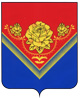 АДМИНИСТРАЦИЯГОРОДСКОГО ОКРУГА ПАВЛОВСКИЙ ПОСАД МОСКОВСКОЙ ОБЛАСТИПОСТАНОВЛЕНИЕг. Павловский ПосадОб утверждении Перечня платных услуг, оказываемых Муниципальным унитарным предприятием Павлово-Посадского муниципального района Московской областиМУП «Энергетик»В соответствии с Гражданским кодексом Российской Федерации, Налоговым кодексом Российской Федерации, Федеральным законом от 14.11.2002 № 161-ФЗ «О государственных и муниципальных унитарных предприятиях»,  Федеральным законом  от 06.12.2011 № 402-ФЗ «О бухгалтерском учете», Уставом городского округа Павловский Посад Московской области, Порядком установления тарифов на услуги (работы), оказываемые (выполняемые) муниципальными учреждениями и предприятиями городского округа Павловский Посад Московской области, утвержденным решением Совета депутатов городского округа Павловский Посад Московской области от 26.10.2017 №141/13ПОСТАНОВЛЯЮ:Утвердить Перечень платных услуг, оказываемых Муниципальным унитарным предприятием Павлово-Посадского муниципального района Московской области «Энергетик» (прилагается).Опубликовать настоящее постановление в средствах массовой информации и разместить на официальном сайте Администрации городского округа Павловский Посад Московской области в сети Интернет. Настоящее постановление вступает в силу с момента официального опубликования.      4.  Контроль за исполнением настоящего постановления возложить на первого заместителя Главы Администрации городского округа Павловский Посад Московской области Печникову О.В.    Глава городского округа     Павловский Посад                                                                                   О.Б. СоковиковН.Б. Жуланова2-02-81                                                                                                          Утвержден                                                                                        постановлением Администрации                                                                                         городского округа Павловский Посад                                                                                                    Московской области                                                                                        от __10.10.2019__2019 № __1774__Перечень платных услуг, оказываемых муниципальным унитарным предприятием Павлово-Посадского муниципального района Московской области «Энергетик»10.10.2019№1774№ п/пНаименование услуги (работы)Система теплоснабжения:Система теплоснабжения:1Проверка качества  промывки  внутренних  систем теплопотребления абонентов и субабонентов с составлением акта2Проверка  качества опрессовки внутренних систем теплопотребления абонентов и субабонентов с составлением акта3Обследование  внутренней  системы  абонента  перед  началом  отопительного сезона с составлением акта готовности4Решение  спорных  вопросов  между  энергоснабжающей  и  теплопотребляющей организациями с проведением обследования и составления двустороннего акта5Обследование  внутренней  системы   теплопотребления  и  включение  подачи тепловой  энергии  потребителю  после  устранения  нарушений пунктов "Правил пользования тепловой энергией" с составлением двухстороннего акта (без учета снятия заглушки)6Обследование  внутренней системы  теплопотребления для выяснения возможности отключения или включения подачи  тепловой энергии потребителю по его просьбе с составлением двухстороннего акта7Отключение подачи теплоносителя по письму абонента (перекрытие запорной арматуры)7.1Перекрытие запорной арматуры по просьбе абонента при подтоплении тепловой камеры 8Снятие заглушки на вводе абонента (теплотрасса) в зависимости от диаметра трубы	(от 50мм до 300мм)9Установка заглушки с изготовлением заглушки по просьбе абонента в зависимости от диаметра трубы (от 50мм до 300мм)10Изготовление и установка одной заглушки на вводе абонента  в зависимости от диаметра труб ( с установкой  фланцев ) (от 50мм до 300мм)11Изготовление и установка одной дроссельной шайбы в зависимости от диаметра трубы (от 50мм до 300мм)12Проведение работ: установка одного хомута на трубе (длиной до 5 метров) при устранении аварийной ситуации на теплотрассе.13Проведение работ: установка двух хомутов на трубе (длиной до 5 метров) при устранении аварийной ситуации на теплотрассе.14Проведение работ: замена трубы длиной от 1 метра до 5 метров при устранении аварийной ситуации на теплотрассе.Водоснабжение, водоотведениеВодоснабжение, водоотведение1Чистка у абонентов водопроводного колодца (объемом 1 м3), перекрытие вентиля с составлением акта2Замена у абонента запорной арматуры диаметром до 50 мм в колодце с использованием материала заказчика с составлением акта (2 часа)3Проведение работ: отключение и включение абонента  от магистральной линии (глухая врезка) с раскопкой котлована, сварочными работами (1 час) при ликвидация аварий на водопроводных линиях.4Подключение абонента после погашения задолженности5Отключение абонента за неоплату водопотребления6Установка счетчика холодной воды с фильтром (без учета стоимости контрольно-измерительных приборов)7Монтаж железобетонного колодца (без стоимости материала)8Замена у абонента запорной арматуры диаметром до 150 мм в колодце с использованием материала заказчика с составлением акта (3 часа)9Принятие прибора учета воды :9,1- Принятие прибора учета воды (для физ. лиц) повторное9.2- Принятие прибора учета воды (для юридических лиц) повторное10Принятие узла учета воды (для юридических лиц)11Выполнение работ по промывке системы водоснабжения (в расчете на 1 час работ)12Выполнение работ по опрессовке системы водоснабжения (в расчете на 1 час работ)13Прочистка канализации диаметром до 200 мм в расчете на 1 час работ14Услуги по откачке отстойника сточных вод (без учета стоимости очистки стоков)Производство анализов качества воды:15Отбор одной пробы	питьевой воды/стоков16Оформление протокола о результатах анализа качества питьевой воды/стоковПроизводство анализов качества питьевой воды:Органолептические показатели:17- запах18- привкус19- цветность20- мутностьОбобщенные показатели:21- водородный показатель РН22- общая минерализация (сухой остаток)23- жесткость общая24- окисляемость перманганатнаяНеорганические вещества:25- железо (суммарно)26- марганец (суммарно)27- медь (суммарно)28- нитраты29- нитриты30- азот аммонийный31- сульфаты32- фториды33- хлориды34- остаточный активный хлорМикробиологические показатели:35- термотолерантные колиформные бактерии36- общие колиформные бактерии37- общее микробное число38Полный анализ39Полный анализПроведение химического анализа стоков:40- взвешенные вещества41- сухой остаток42- сульфаты43- хлориды44- БПК45- нефтепродукты (флюорат)46- азот аммонийный47- азот нитритный48- азот нитратный49- железо50- медь51- хром (общий)52- цинк (флюорат)53- химическое потребление кислорода  (ХПК)54- окисляемость перманганатная55- растворенный кислород56- сероводород (сульфиды)57- формальдегиды58- никель (флюорат)59- СПАВ (флюорат)60- фосфаты61- водородный показатель (рН)62- ТКБ, ОКБ, ОМЧ (термотолерантные колиформные бактерии, общие колиформные бактерии и общее микробное число)Услуги транспорта63ГАЗ – 3309 фургон64УАЗ – 3962 фургон65ПСКД  компрессор66ГАЗ - 3307 цистерна67Экскаватор, объем ковша 0,8 м368ЗИЛ - 131 фургон69УАЗ – 3909 грузопассажирская70Экскаватор, объем ковша 0,65 м3 71ГАЗ -2752 фургон72ГАЗ – 3302 грузовая73ЗИЛ – 133Г-40 бортовая74КАМАЗ – 54115 тягач